CONVOCATION AU CROSS DE DISTRICT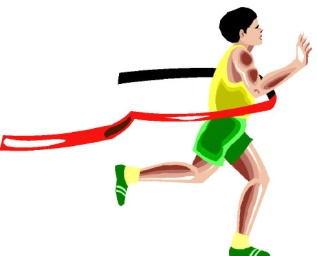 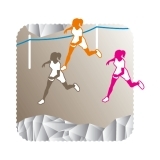 Bussy, le 10/10/2016Madame, Monsieur, Tous les élèves, licenciés à l’A.S. du collège Anne Frank ou non, sont conviés à participer à la première manifestation extérieure de l’année : le cross district. Quelle que soit l’activité pratiquée à l’A.S. par votre enfant ou quel que soit son niveau, chacun peut concourir. L’idée étant  de représenter au mieux le collège Anne Frank et d’obtenir les meilleurs résultats possibles lors du cross district inter-établissements. Le classement sera établi par équipe en regroupant les meilleurs élèves de chaque catégorie d’âge et chaque sexe. Les équipes figurant dans la première moitié du classement sont qualifiées pour le tour suivant, à savoir le cross départemental.L’autorisation parentale ci-dessous suffit pour valider sa participation au cross district. A nous retourner le plus vite possible.Le cross district aura lieu à CHESSY, au parc du Bicheret,LE MERCREDI 19 OCTOBRE 2016 APRES-MIDI.Les élèves partiront du gymnase Herzog en car pour rejoindre le lieu du cross accompagnés par un professeur d’EPS. Le trajet BUSSY-CHESSY-BUSSY est pris en charge par le district. Les benjamins, benjamines (élèves nés en 2006-2005-2004) ont rendez-vous à 13h devant le gymnase.Les minimes et cadets, cadettes (nés en 2003-2002-2001 et avant) ont rendez-vous à 13h50 devant le gymnase.Pour cette manifestation extérieure, chacun doit penser à apporter une tenue de pluie, une tenue chaude ou des affaires de rechange, en fonction de la météo. Une bouteille d’eau sera toujours utile !Nous comptons vivement sur la présence de votre enfant pour représenter brillamment le collège et tenter de se qualifier pour le cross départemental qui aura lieu le mercredi 30 novembre 2016 à Fontainebleau.Sportivement. L’équipe EPS.--------------------------------------------------------------------------------------------------------------------------------------------Je, soussigné ………………………………………………….., père, mère ou responsable légal de l’enfant……………………………………………………… (date de naissance : …. / …. / ……), reconnais avoir pris connaissance des informations concernant le cross district du 19 octobre 2016 et autorise mon enfant à y participer dans les conditions indiquées.    Signature du responsable :                                           N° de tel pour me joindre :